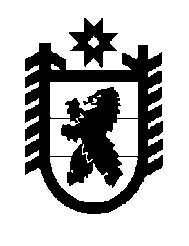 Российская Федерация Республика Карелия    РАСПОРЯЖЕНИЕГЛАВЫ РЕСПУБЛИКИ КАРЕЛИЯВ соответствии с Положением о премиях Республики Карелия 
в области культуры, искусства и литературы, утвержденным постановлением Председателя Правительства Республики Карелия 
от 16 июля 2001 года № 175 «О премиях Республики Карелия в области культуры, искусства и литературы», на основании предложений Министерства культуры Республики Карелия:Утвердить прилагаемый перечень экспертов и организаций, привлекаемых для проведения независимой экспертизы представлений             на соискателей премий Республики Карелия в области культуры,      искусства и литературы и прилагаемых к ним материалов.Признать утратившим силу распоряжение Главы Республики Карелия от 15 апреля 2016 года № 116-р (Собрание законодательства Республики Карелия, 2016, № 4, ст. 802).           ГлаваРеспублики Карелия                                                             А.О. Парфенчиковг. Петрозаводск17 мая 2018 года№ 277-рУтвержденраспоряжением ГлавыРеспублики Карелияот 17 мая 2018 года № 277-рПереченьэкспертов и организаций, привлекаемых для проведения независимой экспертизы представлений на соискателей премий Республики Карелия 
в области культуры, искусства и литературы и прилагаемых 
к ним материалов 23_______________Большакова Ю.Б.–доцент кафедры продюсерства и менеджмента исполнительских искусств федерального государственного бюджетного образовательного учреждения высшего образования «Российский институт театрального искусства – ГИТИС»,  заслуженный работник культуры Российской Федерации (по согласованию)Гольденберг М.Л.–директор бюджетного учреждения «Национальный музей Республики Карелия», доцент, кандидат педагогических наук, заслуженный работник образования Республики КарелияДикоев А.В.–декан исполнительского факультета, руководитель культурных программ концертного зала федерального государственного бюджетного образовательного учреждения высшего образования «Петрозаводская государственная консерватория имени А.К. Глазунова», доцент 
(по согласованию)Дюжев Ю.И.–главный научный сотрудник федерального государ-ственного бюджетного учреждения науки Института языка, литературы и истории Карель-ского научного центра Российской академии наук, доктор филологических наук (по согласованию)Екименко Т.С.–проректор по научной и творческой работе, исполняющая обязанности заведующего кафедрой музыки финно-угорских народов федерального государственного бюджетного образовательного учреждения высшего образования «Петрозаводская государственная консерватория имени 
А.К. Глазунова», доцент, член правления общественной организации Союза композиторов  Карелии (по согласованию)Кошелев В.К.–доцент кафедры теории музыки и композиции федерального государственного бюджетного образовательного учреждения высшего образования «Петрозаводская государственная консерватория имени А.К. Глазунова» 
(по согласованию)Красовский В.В.–член правления Карельского регионального отделения общероссийской общественной организации «Союз дизайнеров России», художник, мастер декоративно-прикладного искусства, дизайнер,  заслуженный деятель искусств Республики Карелия (по согласованию)Кузнецов Д.Н.–заместитель директора по научно-выставочной работе и развитию бюджетного учреждения «Национальный музей Республики Карелия», заслуженный работник культуры Республики КарелияМаркова Е.И.–заведующий сектором литературоведения федерального государственного бюджетного учреждения науки Института языка, литературы и истории Карельского научного центра Российской академии наук, доктор филологических наук,   заслуженный деятель науки Республики Карелия 
(по согласованию)Мешкова Н.Н.–главный редактор интернет-журнала «Лицей» 
(по согласованию)Никитина В.Г. –исполнительный директор автономной некоммер-ческой организации по оказанию услуг в сфере культуры «Галерея промышленной истории»               (по согласованию)Соколова Н.Н.–координатор по работе со средствами массовой информации Общероссийского общественного движения «НАРОДНЫЙ ФРОНТ «ЗА РОССИЮ»  
(по согласованию)Соломещ И.М.–доцент федерального государственного бюджет-ного образовательного учреждения высшего образования «Петрозаводский государственный университет», кандидат исторических наук                          (по согласованию)Таев Е.Г.–член Общероссийской творческой профессио-нальной общественной организации «Союз архитекторов России», член правления Карельской региональной общественной организации «Союз архитекторов Карелии», архитектор,  заслуженный работник строительного комплекса Республики Карелия (по согласованию)Фукс А.Г.–корреспондент газеты «Карельская губерния», театровед, театральный критик (по согласованию)Юртайкина С.И.–руководитель отдела молодежных проектов федерального государственного бюджетного учреждения культуры «Российский государствен-ный академический театр драмы им. А.С. Пушкина (Александринский)» (по согласованию)государственное бюджетное профессиональное образовательное учреждение Республики Карелия «Карельский колледж культуры и искусств»бюджетное учреждение «Национальная библиотека Республики Карелия»бюджетное учреждение «Центр национальных культур и народного творчества Республики Карелия»государственное бюджетное профессиональное образовательное учреждение Республики Карелия «Карельский колледж культуры и искусств»бюджетное учреждение «Национальная библиотека Республики Карелия»бюджетное учреждение «Центр национальных культур и народного творчества Республики Карелия»государственное бюджетное профессиональное образовательное учреждение Республики Карелия «Карельский колледж культуры и искусств»бюджетное учреждение «Национальная библиотека Республики Карелия»бюджетное учреждение «Центр национальных культур и народного творчества Республики Карелия»